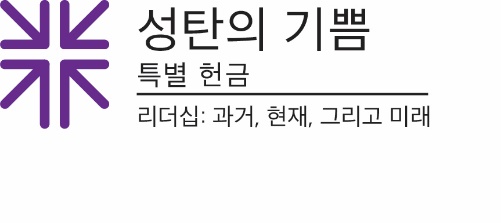 선교 활동 보고말씀이 육신이 되어 우리 가운데 거하시니 ... (요한복음 1:14)온전한 선물우리는 성탄절에 친구, 가족과 함께 선물을 주고 받으며 기쁨을 함께 나눕니다.  베들레헴의 별을 바라보며, 우리는 지난 한 해 받은 축복에 대해 감사하고 희망과 새로움으로 가득찬 미래를 기대합니다.  우리가 드린 성탄의 선물이 이를 받은 사람에게 똑같은 것이 되기를 희망합니다.  그러나 대림절의 기대를 거행하는 우리들에게 주어진 유일한 완전한 선물은 우리가 예수 그리스도 안에서 받는 것임을 압니다. 예수가 이 땅에 태어나셨을 때, 그는 연약한 아기의 모습으로 그의 백성에게 기쁨, 평화, 구원을 주시기 위해 오셨습니다.  이 아기, 육신이 되신 하나님의 말씀, 즉 온전한 인간이자 온전한 하나님이신 분이 우리와 같이 되셨습니다.  우리와 함께 계시는 분, 우리 가운데 거하시는 분이 되신 것입니다. 우리의 연약함, 어려움, 환희 가운데, 예수님은 우리와 같이 되셔서, 우리를 인도하시고 우리를 알아주시고, 우리를 그의 곁으로, 또 우리의 이웃 곁으로 이끌어 가시고, 영생의 선물을 주십니다. 온전한 선물'성탄의 기쁨 특별헌금'을 통해 우리는 하나님을 바라보도록 이끌어준 과거, 현재, 미래의 교회 지도자들을 지원합니다. 이를 통해  우리에게 임한 하나님의 온전한 선물을 이 땅에 나타낼 수 있습니다. '성탄의 기쁜 특별 헌금'을 통해 우리는 재정적으로 어려움에 처한 교회 리더들을 도울 수 있습니다. 우리를 충실하게 인도하고 이끌었지만 현재 변화하는 건강 상태이나 비상 상황으로 어려움을 겪는 은퇴한 목사, 교회 사역자 및 그 가족과 같은 지도자들을 말입니다. 우리의 선물은 연금국 지원 프로그램을 통해 희망과 안정을 회복시킵니다. 소수인종 공동체를 향상시키는 학교 및 대학의 학생들과 같은 떠오르는 지도자들에게 존중을 표하고 그들을 도울 수도 있습니다. 이들은 학업을 해나가면서 리더십을 키워나가고 하나님께서 사랑하신 세상을 섬길 그들의 은사를 계발하고 있습니다. 우리의 헌금은 학생들이 믿음의 삶을 건설하고, 재능과 기술을 연마할 수 있는 기회를 강화합니다. 그리하여 미래에 하나님과 교회와 세상을 섬길 수 있게 하는 것입니다. 이 땅에 어린아이로 태어나셔서 우리를 영생으로 인도하시는 예수님의 본을 따라, 우리는 과거에 우리를 인도했고 또 미래에 우리를 인도할 이들과 함께합니다. 성탄의 기쁨 특별헌금을 통해 과거, 현재, 미래의 지도자들과 함께하며 하나님의 온전한 선물이신 예수 그리스도를 이 땅에 보여주게 됩니다. 우리 모두가 조금씩 기부하면, 큰 기금을 만들 수 있습니다.기도합시다~베들레헴에서 나신 거룩한 아기 예수님, 우리 안에 태어나시고 우리 가운데 거하시며, 육신이 되신 말씀, 또 온전한 선물로서 당신을 깨닫도록 우리를 인도하소서.  아멘. 